RENCANA PEMBELAJARAN SEMESTER (RPS)MATA KULIAH : METODE PENELITIAN SOSIAL KODE MATA KULIAH : B02161017/ 3 SKS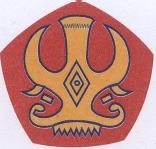 DISUSUN OLEH :Dr. Drs. MOH. IRFAN MUFTI, M.SiDr. Dra. INTAM KURNIA, M.SiJURUSAN ILMU ADMINISTRASI - PROGRAM STUDI ADMINISTRASI PUBLIK FAKULTAS ILMU SOSIAL DAN ILMU POLITIKUNIVERSITAS TADULAKO2018Nama Perguruan TinggiNama Perguruan Tinggi:Universitas TadulakoUniversitas TadulakoUniversitas TadulakoNama FakultasNama Fakultas:Fakultas Ilmu Sosial dan Ilmu PolitikFakultas Ilmu Sosial dan Ilmu PolitikFakultas Ilmu Sosial dan Ilmu PolitikNama DepartemenNama Departemen:Ilmu AdministrasiIlmu AdministrasiIlmu AdministrasiNama Prog StudiNama Prog Studi:Administrasi PublikAdministrasi PublikAdministrasi PublikRENCANA PEMBELAJARAN SEMESTER (RPS)RENCANA PEMBELAJARAN SEMESTER (RPS)RENCANA PEMBELAJARAN SEMESTER (RPS)RENCANA PEMBELAJARAN SEMESTER (RPS)RENCANA PEMBELAJARAN SEMESTER (RPS)RENCANA PEMBELAJARAN SEMESTER (RPS)RENCANA PEMBELAJARAN SEMESTER (RPS)Mata KuliahMata KuliahKode MKKode MKKode MKRumpun MKBobot SKSMetode Penelitian SosialMetode Penelitian SosialB 02161017B 02161017B 021610173OtoritasOtoritasDosen Pengembang RPSDosen Pengembang RPSDosen Pengembang RPSKoord. Program StudiKoord. Program StudiOtoritasOtoritasDr. Intam Kurnia., Dra., M.SiDr. Intam Kurnia., Dra., M.SiDr. Intam Kurnia., Dra., M.SiDr. Daswati, Dra., M.SiDr. Daswati, Dra., M.SiCP(CAPAIAN PEMBELAJARAN)CP(CAPAIAN PEMBELAJARAN)CPL-PRODI    KEWAJIBAN MATA KULIAHCPL-PRODI    KEWAJIBAN MATA KULIAHCPL-PRODI    KEWAJIBAN MATA KULIAHCPL-PRODI    KEWAJIBAN MATA KULIAHCPL-PRODI    KEWAJIBAN MATA KULIAHCP(CAPAIAN PEMBELAJARAN)CP(CAPAIAN PEMBELAJARAN)P1P1Filosofi dasar dan lingkup ilmu sosial, asas dan lingkup penelitian ilmu sosial, perkembangan dandinamika penelitian ilmu sosial, gambaran umum tentang  metode  penulisan ilmiah, ragam paradigmaa/jenis/tipe penelitian, rancangan penelitian sosial, relevansi teori dalam penelitian sosial, ragam variabel penelitian, metode pengumpulan data, prosedur umum penelitian ilmu sosial, konsep validitas, skala pengukuran,  pengolahan dan teknik analisis data,  kesimpulan danrekomendasi penelitian.Filosofi dasar dan lingkup ilmu sosial, asas dan lingkup penelitian ilmu sosial, perkembangan dandinamika penelitian ilmu sosial, gambaran umum tentang  metode  penulisan ilmiah, ragam paradigmaa/jenis/tipe penelitian, rancangan penelitian sosial, relevansi teori dalam penelitian sosial, ragam variabel penelitian, metode pengumpulan data, prosedur umum penelitian ilmu sosial, konsep validitas, skala pengukuran,  pengolahan dan teknik analisis data,  kesimpulan danrekomendasi penelitian.Filosofi dasar dan lingkup ilmu sosial, asas dan lingkup penelitian ilmu sosial, perkembangan dandinamika penelitian ilmu sosial, gambaran umum tentang  metode  penulisan ilmiah, ragam paradigmaa/jenis/tipe penelitian, rancangan penelitian sosial, relevansi teori dalam penelitian sosial, ragam variabel penelitian, metode pengumpulan data, prosedur umum penelitian ilmu sosial, konsep validitas, skala pengukuran,  pengolahan dan teknik analisis data,  kesimpulan danrekomendasi penelitian.CP(CAPAIAN PEMBELAJARAN)CP(CAPAIAN PEMBELAJARAN)KK1bKK1bMengorganisasikan (merencanakan, menyusun anggaran, mengalokasikan sumber daya, melaksanakan, dan evaluasi) kegiatan dalam rangka pemahaman metode penelitian ilmu-ilmusosialMengorganisasikan (merencanakan, menyusun anggaran, mengalokasikan sumber daya, melaksanakan, dan evaluasi) kegiatan dalam rangka pemahaman metode penelitian ilmu-ilmusosialMengorganisasikan (merencanakan, menyusun anggaran, mengalokasikan sumber daya, melaksanakan, dan evaluasi) kegiatan dalam rangka pemahaman metode penelitian ilmu-ilmusosialCP(CAPAIAN PEMBELAJARAN)CP(CAPAIAN PEMBELAJARAN)CP – MATA KULIAH (CP-MK)CP – MATA KULIAH (CP-MK)CP – MATA KULIAH (CP-MK)CP – MATA KULIAH (CP-MK)CP – MATA KULIAH (CP-MK)CP(CAPAIAN PEMBELAJARAN)CP(CAPAIAN PEMBELAJARAN)M1M1Mahasiswa memiliki kemampuan memahami konsep dasar ilmu sosial (P1)Mahasiswa memiliki kemampuan memahami konsep dasar ilmu sosial (P1)Mahasiswa memiliki kemampuan memahami konsep dasar ilmu sosial (P1)CP(CAPAIAN PEMBELAJARAN)CP(CAPAIAN PEMBELAJARAN)M2M2Memahasiswa memiliki kemampuan menjelaskan, menganalisis, mendesign, dan memecahkan berbagai persoalan yang berhubungan dengan penelitian ilmu sosial.Memahasiswa memiliki kemampuan menjelaskan, menganalisis, mendesign, dan memecahkan berbagai persoalan yang berhubungan dengan penelitian ilmu sosial.Memahasiswa memiliki kemampuan menjelaskan, menganalisis, mendesign, dan memecahkan berbagai persoalan yang berhubungan dengan penelitian ilmu sosial.CP(CAPAIAN PEMBELAJARAN)CP(CAPAIAN PEMBELAJARAN)SUB CP-MATA KULIAH (SUB CP-MK)SUB CP-MATA KULIAH (SUB CP-MK)SUB CP-MATA KULIAH (SUB CP-MK)SUB CP-MATA KULIAH (SUB CP-MK)SUB CP-MATA KULIAH (SUB CP-MK)L1Mampu menggambarkan dan menjelaskan filosofi dasar dan lingkup ilmu sosial (M1)L2Mampu menggambarkan dan menjelaskan asas dan lingkup penelitian sosial dalam keragaman ilmu sosial (M1)L3Mampu menggambarkan dan menjelaskan perkembangan dan dinamika penelitian ilmu sosial (M1)L4Mampu menggambarkan dan menjelaskan metode penulisan ilmiah (M1)L5Mampu menggambarkan dan menjelaskan ragam dan paradigmaa penelitian ilmu sosial (M2)L6Mampu menggambarkan dan menjelaskan rancangan penelitian sosial (M2)L7Mampu menggambarkan dan menjelaskan relevansi teori dalam penelitian sosial (M2)L8Mampu menggambarkan dan menjelaskan ragam variable penelitian sosial (M2)L9Mampu menggambarkan dan menjelaskan cara pengumpulan data penelitian (M2)L10Mampu menggambarkan dan menjelaskan prosedur umum dalam penelitian sosial (M2)L11Mampu menggambarkan dan menjelaskan konsep validitas data penelitian (M2)L12Mampu menggambarkan dan menjelaskan skala pengukuran dalam penelitian sosial (M2)L13Mampu menggambarkan dan menjelaskan pengolahan dan teknik analisis data (M2)L14Mampu menggambarkan dan menjelaskan kesimpulan dan rekomendasi penelitian (M2)Deskripsi Singkat MKMata kuliah ini membahas tentang asas dan lingkup penelitian ilmu sosial secara umum, gambaranumum tentang  metode  penulisan ilmiah, ragam paradigmaa/jenis/tipe penelitian, pembahasan tentang pengertian konsep, pengertian teori, ragam variabel penelitian, metode pengumpulan data, prosedur umum penelitian ilmu sosial, konsep validitas, skala pengukuran, pengolahan dan teknik analisis data, kesimpulan dan rekomendasi, serta lampiran dan referensi.Mata kuliah ini membahas tentang asas dan lingkup penelitian ilmu sosial secara umum, gambaranumum tentang  metode  penulisan ilmiah, ragam paradigmaa/jenis/tipe penelitian, pembahasan tentang pengertian konsep, pengertian teori, ragam variabel penelitian, metode pengumpulan data, prosedur umum penelitian ilmu sosial, konsep validitas, skala pengukuran, pengolahan dan teknik analisis data, kesimpulan dan rekomendasi, serta lampiran dan referensi.Pustaka Wajib1. Creswell W John. 2009. Educational Research, third edition, Lincoln. Pearson Merrill Prentice Hall.2. Kerlinger F.N. 1973. Foundation of Behavioral Research, 2nd  ed, New York, Holt, Renehort andWinston.3. Lincoln, Yvonna S. dan Egon G. Guba. 1985. Naturalistik Inquiry. Baverly-Hills: Sage.4. Milees  B  Matthew,  Huberman  A  Michael.  1992.  Analisis  Data  Kualitatif.  Terjemahan.  Jakarta.Penerbit Universitas Indonesia5. Siti  Rohcmah,  Trilaksono  Nugroho.  2009.  Metode  Penelitian  Sosial;  Pendekatan  Kualitatif  danKuantitatif dalam Penelitian Bidang Adm. Publik.6. Robert K. Yin. 2002. Studi Kasus: Desain dan Metode. Jakarta. Raja Grafindo Persada.1. Creswell W John. 2009. Educational Research, third edition, Lincoln. Pearson Merrill Prentice Hall.2. Kerlinger F.N. 1973. Foundation of Behavioral Research, 2nd  ed, New York, Holt, Renehort andWinston.3. Lincoln, Yvonna S. dan Egon G. Guba. 1985. Naturalistik Inquiry. Baverly-Hills: Sage.4. Milees  B  Matthew,  Huberman  A  Michael.  1992.  Analisis  Data  Kualitatif.  Terjemahan.  Jakarta.Penerbit Universitas Indonesia5. Siti  Rohcmah,  Trilaksono  Nugroho.  2009.  Metode  Penelitian  Sosial;  Pendekatan  Kualitatif  danKuantitatif dalam Penelitian Bidang Adm. Publik.6. Robert K. Yin. 2002. Studi Kasus: Desain dan Metode. Jakarta. Raja Grafindo Persada.Media PembelajaranPerangkat Lunak:Perangkat Keras:Media PembelajaranPPT,Prezi, dllLCD Proyector, LaptopMguKe-SUB-CP-MK(Kemampuan akhir yg diharapkan)Bahan Kajian(Materi Ajar)MetodePembelajaranWaktuPengalamanBelajar MhswKriteriaPenilaian & IndikatorBobotPenilaian(1)(2)(3)(4)(5)(6)(7)(8)1   Memahami filosofi dan konsep dasar ilmu sosial   Kontrak PerkuliahanPengantar:Penyampaian silabus/peta materi perkuliahan:   Pemahaman filosofi Ilmu sosial   Konsep dasar ilmu sosial   Ruang lingkup ilmu sosialCeramah, Tanya jawab150Mencari literature, membaca, diskusi, mengerjakan tugas (mandiri dan kelompok)Ketepatan dalam menjelaskan filosofi ilmu sosial dan konsepdasar ilmu sosial2Mampu menggambarkan dan menjelaskan asas danlingkup penelitian ilmu sosial   Sifat keingin tahuan manusia   Masalah sosialCeramah, Tanya jawab, diskusikelompok, tugas mandiri150Mencari literature,membaca, diskusi,mengerjakan tugas (mandiridan kelompok)Ketepatan dalam menjelaskanasas dan lingkup penelitian sosial3Mampu menggambarkan dan menjelaskanperkembangan dinamika penelitian ilmu sosial   Perkembangan ilmu pengetahuan dan teknologi   Perubahan sosial dan pembangunan  Relevansi ilmu sosial dan pembangunanCeramah, Tanya jawab, diskusikelompok, tugas mandiri150Mencari literature,membaca, diskusi,mengerjakan tugas (mandiridan kelompok)Ketepatan dalam menjelaskanperkembangan dinamikapenelitian ilmu sosial4Mampu menggambarkan dan menjelaskan metode penulisan ilmiah   Karakteristik ilmiah;   Das solen dan das sein dalam penulisan ilmiah   Struktur dan kriteria penulisan ilmiahCeramah, Tanya jawab, diskusi kelompok, tugas mandiri150Mencari literature, membaca, diskusi, mengerjakan tugas (mandiri dan kelompok)Ketepatan dalam menjelaskan metode penulisan ilmiah5Mampu menggambarkandan menjelaskan ragam dan paradigmaa penelitian sosial   Pendekatan  kuantitatif   Pendekatan kualitatifCeramah, Tanya jawab, diskusikelompok, tugas150Mencari literature,membaca,Ketepatan dalam menjelaskanragam dan   Pendekatan groundedmandiridiskusi, mengerjakan tugas (mandiridan kelompok)paradigmaa penelitian sosial6Mampu menggambarkan dan menjelaskan rancangan penelitian sosial   Tahapan penelitian sosial   Pemahaman identifikasi masalah   Rancangan usulan penelitianCeramah, Tanya jawab, diskusi kelompok, tugas mandiri150Mencari literature, membaca, diskusi, mengerjakan tugas (mandiri dan kelompok)Ketepatan dalam menjelaskan rancangan penelitian sosial7Mampu menggambarkan dan menjelaskan relevansiteori dalam penelitian sosial   Pentingnya landasan teori   Konfirmasi teori   Kajian pustaka yang relevanCeramah, Tanya jawab, diskusikelompok, tugas mandiri150Mencari literature,membaca, diskusi,mengerjakan tugas (mandiridan kelompok)Ketepatan dalam menjelaskanrelevansi teori dalam penelitiansosial8UTS9Mampu menggambarkan dan menjelaskan ragam variable dalam penelitian sosial   Identifikasi focus penelitian   Penentuan variable   Macam-macam variable   Kriteria variabelCeramah, Tanya jawab, diskusi kelompok, tugas mandiri150Mencari literature, membaca, diskusi, mengerjakan tugas (mandiri dan kelompok)Ketepatan dalam menjelaskan ragam variable dalam penelitian sosial10Mampu menggambarkan dan menjelaskan teknikpengumpulan data penelitian sosial   Kategori data primer   Kategori data sekunder   Dokumentasi   Diskusi terfokusCeramah, Tanya jawab, diskusikelompok, tugas mandiri150Mencari literature,membaca, diskusi,mengerjakan tugas (mandiridan kelompok)Ketepatan dalam menjelaskanteknik pengumpulandata penelitian sosial11Mampu menggambarkan dan menjelaskan prosedurumum dalam penelitian sosial   Teknik  pengembangan minat dan motivasi penelitian   Telaah buku   Membaca realita   Mengangkat masalah yangCeramah, Tanya jawab, diskusikelompok, tugas mandiri150Mencari literature,membaca, diskusi,mengerjakan tugas (mandiriKetepatan dalam menjelaskanprosedur umum dalam penelitiansosialmenarik, unik dan problematikdan kelompok)12Mampu menggambarkan dan menjelaskan validitasdalam penelitian sosial   Pengertian validitas data   Tingkat kepercayaan data     Pengukuran realibilitas dataCeramah, Tanya jawab, diskusikelompok, tugas mandiri150Mencari literature,membaca, diskusi,mengerjakan tugas (mandiridan kelompok)Ketepatan dalam menjelaskanvaliditas data dalam penelitiansosial13Mampu menggambarkan dan menjelaskan skalapengukuran dalam penelitian sosial   Pengertian skala pengukuran dalam penelitian   Teknik menentukan skala pengukuran dalam penelitian sosialCeramah, Tanya jawab, diskusikelompok, tugas mandiri150Mencari literature,membaca, diskusi,mengerjakan tugas (mandiridan kelompok)Ketepatan dalam menjelaskanskala pengukuran dalam penelitianilmu sosial14Mampu menggambarkan dan menjelaskanpengolahan data dan teknis analisis data dalampenelitian sosial   Koleksi dan tabulasi data   Display data   Kondensasi data   Verifikasi dataCeramah, Tanya jawab, diskusikelompok, tugas mandiri150Mencari literature,membaca, diskusi,mengerjakan tugas (mandiridan kelompok)Ketepatan dalam menjelaskanpengolahan data dan teknikanalisis data15Mampu menggambarkan dan menjelaskan penarikan kesimpulan dan rekomendasi penelitian sosial   Teknik menarik kesimpulan   Membuat rekomendasi penelitianCeramah, Tanya jawab, diskusi kelompok, tugas mandiri150Mencari literature, membaca, diskusi, mengerjakan tugas (mandiri dan kelompok)Ketepatan dalam menjelaskan cara membuat kesimpulan dan cara membuat rekomendasi penelitian sosial yang baik16UAS